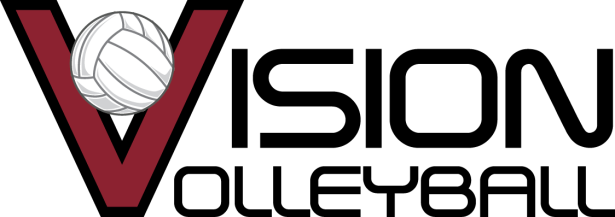 Visionvb.com2018 Vision Club Volleyball Season Open Gym ScheduleOpen Gyms8-11U					   12U				 October 18th 5:30-6:30pm		October 18th 5:30-6:30pm	     	  13U     				   14U October 18th 6:30pm-8pm		October 18th  6:30pm-8pm					October 19th 6:30pm-8pm		15U					16U			October 28th  3-5pm			October 24th  7:30-9pm		October 30th 5:30-7pm		October 30th 7:30-9pm				17U/18U				October 25th 7:30-9pm				October 30th 7:30-9pmVision Volleyball Club is located on 96th Street off I-69 right behind the Home Depot.9325 Uptown Dr. Indianapolis, IN  46256.   Email: info@visionvb.com 	Phone:  317-436-7456